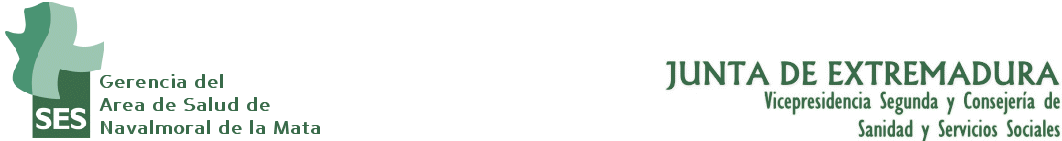 VACUNACIÓN COVID-19Cambio de ubicación para vacunacionesA partir del próximo 30/08/2021 se traslada el punto de vacunación masiva en Navalmoral de la Mata del 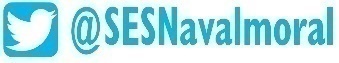 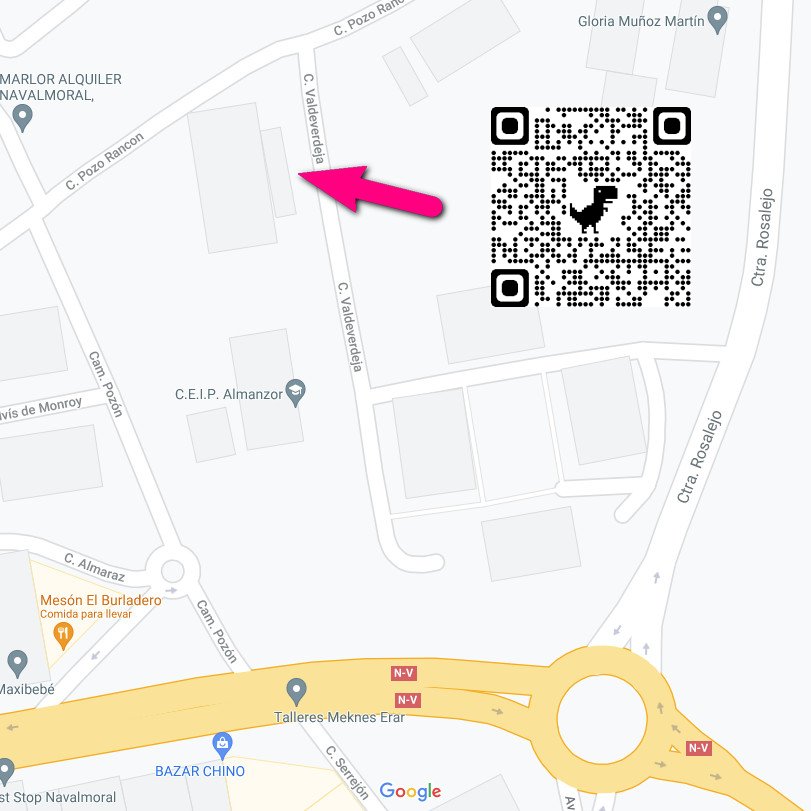 Polideportivo Antonio JaraC/ Toledo, s/nPOLIDEPORTIVO NAVARROSAC/ Valdeverdeja, 1